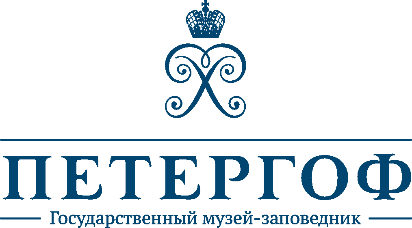 ОСЕННИЙ ПРАЗДНИК ФОНТАНОВМультимедийный спектакль «ПЁТР ПЕРВЫЙ. ЧЕЛОВЕК-ИСТОРИЯ»23 и 24 сентября 2022, 21:00ГМЗ «Петергоф», Нижний парк23 и 24 сентября 2022 года Государственный музей-заповедник «Петергоф» после 2-х летнего перерыва представит новый мультимедийный спектакль «ПЁТР ПЕРВЫЙ. ЧЕЛОВЕК-ИСТОРИЯ».Мультимедийный спектакль «ПЁТР ПЕРВЫЙ. ЧЕЛОВЕК-ИСТОРИЯ» подготовлен сотрудниками музея-заповедника «Петергоф» и коллективом Студии «Шоу Консалтинг». Автор идеи – Елена Яковлевна Кальницкая. Руководитель проекта – врио генерального директора ГМЗ «Петергоф» Роман Валериевич Ковриков. Генеральный продюсер проекта – директор Студии «Шоу Консалтинг» Глеб Абаев. Арт-директор проекта – художественный руководитель Студии «Шоу Консалтинг» Глеб Фильштинский. Режиссёр-постановщик – Стас Парфёнов. Художники-пиротехники – Вячеслав Трапенок и Пётр Трапенок.Каждый год тысячи петербуржцев и гостей города становятся зрителями масштабного шоу на Большом каскаде в Нижнем парке. По традиции Осенний праздник фонтанов посвящают важным событиям, памятным датам и личностям, которые внесли неоценимый вклад в развитие культуры страны и изменили ход истории всего государства. В 2022 году исполнилось 350 лет со дня рождения первого российского императора и основателя Петергофа – Петра Великого. Одна из малоизвестных сторон в жизни царя – его страстное увлечение естественными науками и искусством, коллекционирование артефактов и предметов древности. Петр I стал без преувеличения основателем музейного дела в России.Мультимедийный спектакль «ПЁТР ПЕРВЫЙ. ЧЕЛОВЕК-ИСТОРИЯ» – просветительский проект, где уникальное шоу с трехмерными проекциями на фасад Большого петергофского дворца, мощными пиротехническими и световыми эффектами сочетается с захватывающей историей о том, как Петр I собирал по всему миру и внутри страны художественные и естественнонаучные коллекции и задумал открыть первые музеи. Это часовое погружение современного зрителя в далекий XVIII век создано для того, чтобы подробнее познакомиться с еще одним важным начинанием императора.Праздник пройдет в Нижнем парке на Большом каскаде и будет сопровождаться грандиозным фейерверком. Центральным объектом станет масштабный световой фонтан, а на сценах актеры петербургских театров будут взаимодействовать с мультимедийными проекциями, расположенными на 30-метровых экранах и величественном здании Большого петергофского дворца.Начало мультимедийного спектакля в 21:00. Вход в Нижний парк с 18:00 по билетам праздника.Билеты можно приобрести заранее на официальном сайте ГМЗ «Петергоф», а также в кассах Нижнего парка в дни проведения праздника.Стоимость билета на праздник для всех категорий граждан, в том числе для участников программы «Пушкинская карта» – 1200 рублей. Льготное посещение не предусмотрено.Дети до 7 лет – бесплатно (без билета) в сопровождении взрослых, имеющих входной билет. Спектакль не рекомендуется детям до 6 лет.Обратите внимание! Билет на праздник не может быть дороже 1200 рублей! ГМЗ «Петергоф» не сотрудничает ни с одной интернет-площадкой по продаже билетов и просит остерегаться мошенников. Для аккредитации просьба прислать название издания, ФИО корреспондента, контактный номер телефона, паспортные данные (номер и серия, дата и кем выдан, регистрация) до 15:00 21 сентября по электронной почте press@peterhofmuseum.ru.Пресс-служба ГМЗ «Петергоф»press@peterhofmuseum.rupr@peterhofmuseum.ruм.т. +7 (931) 002 43 22www.peterhofmuseum.ru